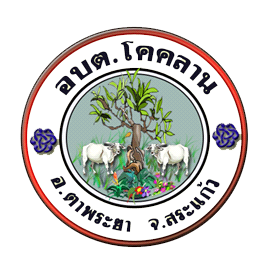 คู่มือการปฏิบัติงานรับเรื่องราวร้องทุกข์ร้องเรียน/ร้องทุกข์เรื่องทั่วไปร้องเรียนเรื่องจัดซื้อจัดจ้างองค์การบริหารส่วนตำบลโคคลานอำเภอตาพระยา จังหวัดสระแก้วคำนำ	คู่มือปฏิบัติงานด้านการร้องเรียน/ร้องทุกข์ (เรื่องร้องเรียนทั่วไปและเรื่องร้องเรียนการจัดซื้อจัดจ้าง) ขององค์การบริหารส่วนตำบลโคคลาน จัดทำขึ้น เพื่อเป็นกรอบหรือแนวทางในการปฏิบัติงานด้านรับเรื่องร้องเรียนร้องทุกข์ผ่านศูนย์รับเรื่องร้องเรียนขององค์การบริหารส่วนตำบลโคคลาน ทั้งในเรื่องร้องเรียนทั่วไปและร้องเรียนด้านการจัดซื้อจัดจ้าง ตอบสนองนโยบายของรัฐ ตามพระราชกฤษฎีกาว่าด้วยหลักเกณฑ์และวิธีการบริหารกิจการบ้านเมืองที่ดี พ.ศ. 2546  กำหนดแนวทางปฏิบัติราชการ มุ่งให้เกิดประโยชน์สุขแก่ประชาชนโดยยึดประชาชนเป็นศูนย์กลาง เพื่อตอบสนองความต้องการของประชาชนให้เกิดความผาสุกและความเป็นอยู่ที่ดีของประชาชน เกิดผลสัมฤทธิ์ต่องานบริการมีประสิทธิภาพและเกิดความคุ้มค่าในการให้บริการ ลดขั้นตอนการปฏิบัติงานที่เกินความจำเป็น ปรับปรุงภารกิจให้ทันต่อสถานการณ์ ประชาชนได้รับการอำนวยความสะดวกและได้รับการตอบสนองความต้องการ และมีการประเมินผลการให้บริการ สม่ำเสมอ ทั้งนี้ตลอดจนการจัดการข้อร้องเรียนจนได้ข้อยุติ ให้มีความรวดเร็วและมีประสิทธิภาพ เพื่อให้เป็นไปตามความต้องการและความคาดหวังของผู้รับบริการ จึงจำเป็นต้องมีขั้นตอน/กระบวนการ และแนวทางในการปฏิบัติงานที่ชัดเจนและเป็นมาตรฐานเดียวกันคณะกรรมการจัดทำคู่มือปฏิบัติงานศูนย์รับเรื่องร้องเรียนร้องทุกข์องค์การบริหารส่วนตำบลโคคลานสารบัญเรื่อง												หน้าบทที่ 1 บทนำ											1	หลักการและเหตุผล									1	วัตถุประสงค์การจัดทำคู่มือ								1	การจัดตั้งศูนย์รับเรื่องราวร้องเรียน/ร้องทุกข์ อบต.โคคลาน					1	ขอบเขต	1. กรณีเรื่องร้องเรียนทั่วไป	2. กรณีข้อร้องเรียนเกี่ยวกับการจัดซื้อจัดจ้าง	สถานที่ตั้ง	หน้าที่ความรับผิดชอบบทที่ 2 ประเด็นที่เกี่ยวข้องกับการร้องเรียน	คำจำกัดความ	ช่องทางการร้องเรียนบทที่ 3 แผนผังกระบวนการจัดการเรื่องร้องเรียน/ร้องทุกข์บทที่ 4 ขั้นตอนการปฏิบัติงานภาคผนวก	แบบคำร้องทุกข์/ร้องเรียน (ด้วยตนเอง) (แบบคำร้องเรียน 1)	แบบแจ้งการรับเรื่องร้องทุกข์/ร้องเรียน (ตอบข้อร้องเรียน 1)	แบบแจ้งผลการดำเนินการต่อเรื่องร้องทุกข์/ร้องเรียน (ตอบข้อร้องเรียน 2)	การกรอกข้อมูลร้องเรียนผ่านเว็ปไซต์ขององค์การบริหารส่วนตำบลโคคลานบทที่ 1บทนำ1. หลักการและเหตุผล	ตามพระราชกฤษฎีกาว่าด้วยหลักเกณฑ์และวิธีการบริหารกิจการบ้านเมืองที่ดี พ.ศ. ๒๕๔๖ ได้กำหนดแนวทางปฏิบัติราชการ มุ่งให้เกิดประโยชน์สุขแก่ประชาชน โดยยึดประชาชนเป็น ศูนย์กลาง เพื่อตอบสนองความต้องการของประชาชน ให้เกิดความผาสุกและความเป็นอยู่ที่ดีของ ประชาชน เกิดผลสัมฤทธิ์ต่องานบริการมีประสิทธิภาพและเกิดความคุ้มค่าในการให้บริการ ไม่มี ขั้นตอนปฏิบัติงานเกินความจำเป็น มีการปรับปรุงภารกิจให้ทันต่อสถานการณ์ ประชาชนได้รับการ อำนวยความสะดวกและได้รับการตอบสนองความต้องการ และมีการประเมินผลการให้บริการ สม่ำเสมอ	องค์การบริหารส่วนตำบลโคคลาน จึงได้จัดทำคู่มือการปฏิบัติงานด้านการร้องเรียน/ร้องทุกข์ (เรื่องร้องเรียนทั่วไปและเรื่องร้องเรียนการจัดซื้อจัดจ้าง) เพื่อเป็นกรอบหรือแนวทางในการปฏิบัติงาน2. วัตถุประสงค์การจัดทำคู่มือ	1. เพื่อให้เจ้าหน้าทีองค์การบริหารส่วนตำบลโคคลานใช้เป็นแนวทางในการปฏิบัติงานในการรับเรื่องราวร้องเรียน ร้องทุกข์ หรือขอความช่วยเหลือให้มีมาตรฐานเดียวกันและเป็นไปอย่างมีประสิทธิภาพ	2. เพื่อให้การดำเนินงานจัดการข้อร้องเรียนขององค์การบริหารส่วนตำบลโคคลาน มีขั้นตอน/กระบวนการ และแนวทางในการปฏิบัติงานเป็นมาตรฐานเดียวกัน	3. เพื่อสร้างมาตรฐานการปฏิบัติงานที่มุ่งไปสู่การบริหารคุณภาพทั่วทั้งองค์กรอย่างมีประสิทธิภาพ	4. เพื่อให้มั่นใจว่าได้มีการปฏิบัติตามข้อกำหนด ระเบียบหลักเกณฑ์เกี่ยวกับการจัดการข้อร้องเรียนที่กำหนดไว้อย่างสม่ำเสมอและมีประสิทธิภาพ	5. เพื่อเผยแพร่ให้กับผู้รับบริการและผู้มีส่วนได้เสียขององค์การบริหารส่วนตำบลโคคลานทราบกระบวนการ3. การจัดตั้งศูนย์รับเรื่องราวร้องเรียน/ร้องทุกข์ อบต.โคคลานขอบเขต	1. กรณีเรื่องร้องเรียนทั่วไป	1.1. สอบถามข้อมูลเบื้องต้นจากผู้ขอรับบริการถึงความประสงค์ของการขอรับบริการ1.2.ดำเนินการบันทึกข้อมูลของผู้ขอรับบริการ เพื่อเก็บไว้เป็นฐานข้อมูลของผู้ขอรับบริการจากศูนย์บริการ1.3. แยกประเภทงานบริการตามความประสงค์ของผู้ขอรับบริการ เช่น ปรึกษากฎหมาย, ขออนุมัติ/อนุญาต, ขอร้องเรียน/ร้องทุกข์/แจ้งเบาะแส หรือร้องเรียนเรื่องร้องเรียนจัดซื้อจัดจ้าง1.4. ดำเนินการให้คำปรึกษาตามประเภทงานบริการเพื่อตอบสนองความประสงค์ของผู้ขอรับบริการ1.5. เจ้าหน้าที่ดำเนินการเพื่อตอบสนองความประสงค์ของผู้ขอรับบริการกรณีข้อร้องเรียนทั่วไป เจ้าหน้าทีผู้รับผิดชอบ/ที่ปรึกษากฎหมายจะให้ข้อมูลกับผู้ขอรับบริการในเรื่องที่ผู้ขอรับบริการต้องการทราบเมื่อให้คำปรึกษาเรียบร้อยแล้วเรื่องที่ขอรับบริการถือว่ายุติ- กรณีขออนุมัติ/อนุญาต เจ้าหน้าที่ผู้รับผิดชอบ จะให้ข้อมูลกับผู้ขอรับบริการในเรื่องที่ผู้ขอรับบริการต้องการทราบ และดำเนินการรับเรื่องดังกล่าวไว้ หัวหน้าสำนักงานปลัด หรือหน่วยงานผู้รับผิดชอบ เป็นผู้พิจารณาส่งต่อให้กับหน่วยงานที่เกี่ยวข้องดำเนินการต่อไป ภายใน 1-2 วัน- กรณีขอร้องเรียน/ร้องทุกข์/แจ้งเบาะแส เจ้าหน้าที่ขององค์การบริหารส่วนตำบลโคคลาน จะให้ข้อมูลกับผู้ขอรับบริการในเรื่องที่ผู้ขอรับบริการต้องการทราบ และเจ้าหน้าที่ผู้รับผิดชอบ จะดำเนินการรับเรื่องดังกล่าวไว้และหัวหน้าหน่วยงาน เป็นผู้พิจารณาส่งต่อให้กับหน่วยงานที่เกี่ยวข้องดำเนินการต่อไปภายใน 1-2 วัน- กรณีขออนุมัติ/อนุญาต, ขอร้องเรียน/ร้องทุกข์/แจ้งเบาะแสให้ผู้ขอรับการบริการรอการติดต่อกลับหรือสามารถติดตามเรื่องกับหน่วยงานที่เกี่ยวข้องหากไม่ได้รับการติดต่อกลับจากหน่วยงานที่เกี่ยวข้องภายใน 15 วันให้ติดต่อกลับที่ศูนย์รับเรื่องร้องเรียน องค์การบริหารส่วนตำบลโคคลาน โทรศัพท์ 037-269939	2. กรณีข้อร้องเรียนเกี่ยวกับการจัดซื้อจัดจ้าง2.1 สอบถามข้อมูลเบื้องต้นจากผู้ขอรับบริการถึงความประสงค์ของการขอรับบริการ2.2 ดำเนินการบันทึกข้อมูลของผู้ขอรับบริการ เพื่อเก็บไว้เป็นฐานข้อมูลของผู้ขอรับบริการจากเจ้าหน้าที่รับผิดชอบ2.3 แยกประเภทงานร้องเรียนเรื่องร้องเรียนจัดซื้อจัดจ้างให้กับผู้อำนวยการกองคลัง เพื่อเสนอเรื่องให้กับผู้บังคับบัญชาตามลำดับชั้น พิจารณาความเห็น- กรณีข้อร้องเรียนเกี่ยวกับจัดซื้อจัดจ้าง เจ้าหน้าที่ผู้รับผิดชอบ/ที่ปรึกษากฎหมายจะให้ ข้อมูลกับผู้ขอรับบริการในเรื่องที่ผู้ขอรับบริการต้องการทราบเมื่อให้คำปรึกษาเรียบร้อยแล้วเรื่องที่ขอรับบริการถือว่ายุติ- กรณีขอร้องเรียน/ร้องทุกข์ /แจ้งเบาะแส เกี่ยวกับการจัดซื้อจัดจ้าง เจ้าหน้าที่ผู้รับผิดชอบขององค์การบริหารส่วนตำบลโคคลาน จะให้ข้อมูลกับผู้ขอรับบริการในเรื่องที่ผู้ขอรับบริการต้องการทราบและเจ้าหน้าที่ผู้รับผิดชอบ จะดำเนินการรับเรื่องดังกล่าวไว้ และหัวหน้าหน่วยงาน เป็นผู้พิจารณาส่งต่อให้กับหน่วยงานที่เกี่ยวข้องดำเนินการต่อไป ภายใน 1-2 วัน	- กรณี ขอร้องเรียน/ร้องทุกข์/แจ้งเบาะแส เรื่องจัดซื้อจัดจ้าง ให้ผู้ขอรับการบริการ รอการติดต่อกลับหรือสามารถติดตามเรื่องกับหน่วยงานที่เกี่ยวข้องหากไม่ได้รับการติดต่อกลับจากหน่วยงานที่เกี่ยวข้องภายใน 15 วันให้ติดต่อกลับที่ศูนย์รับเรื่องร้องเรียน องค์การบริหารส่วนตำบลโคคลาน โทรศัพท์ 037-2699394. สถานที่ตั้ง	ตั้งอยู่ ณ องค์การบริหารส่วนตำบลโคคลาน 402 หมู่ 2 ตำบลโคคลาน อำเภอตาพระยา จังหวัดสระแก้ว5.หน้าที่ความรับผิดชอบ	เป็นศูนย์กลางในการรับเรื่องราวร้องทุกข์ และให้บริการข้อมูลข่าวสาร ให้คำปรึกษารับ เรื่องปัญหาความต้องการ และข้อเสนอแนะของประชาชนบทที่ 2ประเด็นที่เกี่ยวข้องกับการร้องเรียนคำจำกัดความผู้รับบริการ หมายถึง ผู้ที่มารับบริการจากส่วนราชการและประชาชนทั่วไปผู้รับบริการ ประกอบด้วยหน่วยงานของรัฐ/เจ้าหน้าที่ของหน่วยงานของรัฐ/เอกชน /หรือบุคคล/นิติบุคคลหน่วยงานของรัฐ ได้แก่ กระทรวง ทบวง กรมหรือส่วนราชการที่เรียกชื่อ อย่างอื่น องค์กรปกครองส่วนท้องถิ่น รัฐวิสาหกิจ และให้หมายความรวมถึง องค์กรอิสระ องค์การมหาชน หน่วยงานในกากับของรัฐและหน่วยงานอื่นใดในลักษณะเดียวกันเจ้าหน้าที่ของรัฐ ได้แก่ ข้าราชการ พนักงานราชการ ลูกจ้างประจำ ลูกจ้างชั่วคราวและผู้ปฏิบัติงานประเภทอื่น ไม่ว่าจะเป็นการแต่งตั้งในฐานะ เป็นกรรมการหรือฐานะอื่นใด รวมทั้งผู้ซึ่งได้รับแต่งตั้งและถูกสั่งให้ปฏิบัติงานให้แก่หน่วยงานของรัฐบุคคล/หน่วยงานอื่นที่ไม่ใช่หน่วยงานของรัฐผู้ให้บริการตลาดกลางทางอิเล็กทรอนิกส์ผู้มีส่วนได้ส่วนเสีย ประกอบด้วยผู้ค้ากับหน่วยงานของรัฐผู้มีสิทธิรับเงินจากทางราชการที่ไม่ใช่เจ้าหน้าที่ของรัฐผู้มีส่วนได้ส่วนเสีย หมายถึง ผู้ที่ได้รับผลกระทบ ทั้งทางบวกและทางลบ ทั้งทางตรงและทางอ้อมจากการดำเนินการของส่วนราชการ เช่น ประชาชนใน ชุมชน/ หมู่บ้านเขตตำบลโคคลานการจัดการข้อร้องเรียน หมายถึง มีความหมายครอบคลุมถึงการจัดการในเรื่อง ข้อร้องเรียนข้อเสนอแนะ/ข้อคิดเห็น/คำชมเชย/การสอบถามหรือร้องขอข้อมูลผู้ร้องเรียน หมายถึง ประชาชนทั่วไป / ผู้มีส่วนได้เสียที่มาติดต่อยังศูนย์รับเรื่องร้องเรียน องค์การบริหารส่วนตำบลโคคลานผ่านช่องทางต่างๆ โดยมีวัตถุประสงค์ ครอบคลุมการร้องเรียน/การให้ข้อเสนอแนะ/การให้ข้อคิดเห็น/การ ชมเชย/การร้องขอข้อมูลช่องทางการรับข้อร้องเรียน หมายถึง ช่องทางต่างๆ ที่ใช้ในการรับเรื่องร้องเรียน เช่น ติดต่อด้วยตนเอง ร้องเรียน ทางโทรศัพท์/ เว็บไซต์/ Face Bookเจ้าหน้าที่ หมายถึง เจ้าหน้าที่ผู้รับผิดชอบจัดการข้อร้องเรียนของหน่วยงานข้อร้องเรียน หมายถึง แบ่งเป็นประเภท 2 ประเภทคือ เช่นข้อร้องเรียนทั่วไป เช่น เรื่องราวร้องทุกข์ทั่วไปข้อคิดเห็นข้อเสนอแนะ ร้องเรียน/ร้องทุกข์ หรือระบบการรับคำร้องเรียนเอง มีแหล่งที่สามารถ ตอบสนอง หรือมีรายละเอียดอย่างชัดเจนหรือมีนัยสำคัญที่เชื่อถือได้ คำชมเชย สอบถามหรือร้องขอข้อมูล การร้องเรียนเกี่ยวกับคุณภาพและการ ให้บริการของหน่วยงานการร้องเรียนเกี่ยวความไม่โปร่งใสของการจัดซื้อจัดจ้าง เป็นต้นการจัดการเรื่องร้องเรียน หมายถึง กระบวนการที่ดำเนินการในการแก้ไขปัญหาตามเรื่องร้องเรียนการดำเนินการเรื่องร้องเรียน หมายถึง เรื่องร้องเรียน/ร้องทุกข์ที่ได้รับ ผ่านช่องทางการร้องเรียนต่างๆมาเพื่อทราบ หรือพิจารณาดำเนินการแก้ไขปัญหาตามอำนาจหน้าที่ได้รับให้ได้รับการแก้ไข หรือบรรเทาความเดือดร้อนจากการดำเนินงานช่องทางการร้องเรียนผ่านทางสำนักงานปลัด1) Banner รับเรื่องร้องเรียนผ่านหน้า www. ko-klan.go.th2) ร้องเรียนผ่านตู้ /กล่องรับความความคิดเห็น (จดหมาย/บัตรสนเท่ห์/เอกสาร)3) ไปรษณีย์ปกติ (จดหมาย/บัตรสนเท่ห์/เอกสาร)4) ยื่นโดยตรง (จดหมาย/บัตรสนเท่ห์/เอกสาร)5) ศูนย์บริการข้อมูลภาครัฐเพื่อประชาชน6) โทรศัพท์ 037-2699397) ข่าวจากสื่อสิ่งพิมพ์8) Email ของหน่วยงาน9) ร้องเรียนทาง Facebookบทที่ 3แผนผังกระบวนการจัดการเรื่องร้องเรียน/ร้องทุกข์บทที่ 4 ขั้นตอนการปฏิบัติงานการแต่งตั้งผู้รับผิดชอบจัดการข้อร้องเรียนของหน่วยงาน	1. จัดตั้งศูนย์/จุดรับข้อร้องเรียนของหน่วยงาน	2. จัดหาคำสั่งแต่งตั้งคณะกรรมการดำเนินการ	3. แจ้งผู้รับผิดชอบตามคำสั่งองค์การบริหารส่วนตำบลโคคลานทราบเพื่อความสะดวกในการประสานงานการรับและตรวจสอบข้อร้องเรียนจากช่องทางต่างๆ	ดำเนินการรับและติดตามตรวจสอบข้อร้องเรียนที่เข้ามายังหน่วยงานจากช่องทางต่างๆโดยมีข้อปฏิบัติตามที่กำหนด ดังนี้ภาคผนวก(แบบร้องเรียน 1)แบบคำร้องทุกข์/ร้องเรียน (ด้วยตนเอง)ที่ ศูนย์รับเรื่องร้องเรียน องค์การบริหารส่วนตำบลโคคลานวันที่	เดือน			พ.ศ.		 เรื่อง								เรียน	นายกองค์การบริหารส่วนตำบลโคคลานข้าพเจ้า							อายุ		ปีอยู่บ้านเลขที่		หมูที่		ตำบล			 อำเภอ					จังหวัด				โทรศัพท์				อาชีพ				ตำแหน่ง 			 ถือบัตร				เลขที่					ออกโดย					วันออกบัตร			บัตรหมดอายุ			มีความประสงค์ขอร้องทุกข์/ร้องเรียน เพื่อให้องค์การบริหารส่วนตำบลโคคลาน พิจารณาดำเนินการช่วยเหลือ	หรือแก้ไขปัญหาในเรื่อง																																																															ทั้งนี้ ข้าพเจ้าขอรับรองว่าคำร้องทุกข์/ร้องเรียนตามข้างต้นเป็นจริง และยินดีรับผิดชอบทั้งทางแพ่งและทางอาญาหากจะพึงมีโดยข้าพเจ้าขอส่งเอกสารหลักฐานประกอบการร้องทุกข์/ร้องเรียน (ถ้ามี)(1)										จำนวน		ชุด(2)										จำนวน		ชุด(3)										จำนวน		ชุด(4)										จำนวน		ชุดจึงเรียนมาเพื่อโปรดพิจารณาดำเนินการต่อไป ขอแสดงความนับถือ          (ลงชื่อ) ............................................... ผู้ร้องทุกข์/ร้องเรียน(ตอบข้อร้องเรียน 1)แบบแจ้งการรับเรื่องร้องทุกข์/ร้องเรียน ที่		/		    				องค์การบริหารส่วนตำบลโคคลาน402 หมู่ 2 ต.โคคลาน อ.ตาพระยาจังหวัดสระแก้ว 27180วันที่	เดือน			พ.ศ.	เรื่อง ตอบรับการรับเรื่องร้องทุกข์/ร้องเรียนเรียน 								ตามที่ท่านได้ร้องทุกข์/ร้องเรียน ผ่านศูนย์รับเรื่องร้องเรียนองค์การบริหารส่วนตำบลโคคลานโดยทาง (   ) หนังสือร้องเรียนทางไปรษณีย์  (   ) ด้วยตนเอง  (   ) ทางโทรศัพท์  (   ) อื่นๆ			ลงวันที่				เกี่ยวกับเรื่อง													นั้น		องค์การบริหารส่วนตำบลโคคลาน ได้ลงทะเบียนรับเรื่องร้องทุกข์/ร้องเรียนของท่านไว้แล้ว ตามทะเบียนรับเรื่อง เลขรับที่ 					ลงวันที่ 					และองค์การบริหารส่วนตำบลโคคลาน ได้พิจารณาเรื่องของท่านแล้วเห็นว่า		(   ) เป็นเรื่องที่อยู่ในอำนาจหน้าที่ขององค์การบริหารส่วนตำบลโคคลาน และได้มอบหมายให้								เป็นหน่วยตรวจสอบและดำเนินการ		(   ) เป็นเรื่องที่ไม่อยู่ในอำนาจหน้าที่องค์การบริหารส่วนตำบลโคคลาน และได้จัดส่งเรื่องให้								ซึ่งเป็นหน่วยงานที่มีอำนาจหน้าที่ที่เกี่ยวข้องดำเนินการต่อไปแล้ว ทั้งนี้ ท่านสามารถติดต่อประสานงาน หรือขอทราบผลโดยตรงกับหน่วยงานดังกล่าวได้อีกทางหนึ่ง		(   ) เป็นเรื่องที่มีกฎหมายบัญญัติขั้นตอนและวิธีการปฏิบัติไว้เป็นการเฉพาะแล้ว ตามกฎหมาย							จึงขอให้ท่านดำเนินการตามขั้นตอนและวิธีการที่กฎหมายนั้นบัญญัติไว้ต่อไป		จึงแจ้งมาเพื่อทราบ							ขอแสดงความนับถือสำนักงานปลัดองค์การบริหารส่วนตำบลโคคลานงานกฎหมายและคดีโทร.037 - 269939(ตอบข้อร้องเรียน 2)แบบแจ้งผลการดำเนินการต่อเรื่องร้องทุกข์/ร้องเรียน ที่		/		    				องค์การบริหารส่วนตำบลโคคลาน402 หมู่ 2 ต.โคคลาน อ.ตาพระยาจังหวัดสระแก้ว 27180วันที่	เดือน			พ.ศ.	เรื่อง แจ้งผลการดำเนินการต่อเรื่องร้องทุกข์/ร้องเรียนเรียน 						อ้างถึง หนังสือ อบต.โคคลาน ที่ 			/		 ลงวันที่					สิ่งที่ส่งมาด้วย 1.												2. 													3.													ตามที่องค์การบริหารส่วนตำบลโคคลาน (ศูนย์รับเรื่องร้องเรียน) ได้แจ้งตอบรับการรับเรื่องร้องทุกข์/ร้องเรียน ของท่านตามที่ท่านได้ร้องทุกข์/ร้องเรียนไว้ ความละเอียดแจ้งแล้ว นั้น			องค์การบริหารส่วนตำบลโคคลานได้รับแจ้งผลการดำเนินการจากส่วนราชการ/หน่วยงานที่เกี่ยวข้องตามประเด็นที่ท่านได้ร้องทุกข์/ร้องเรียนแล้ว ปรากฏข้อเท็จจริงโดยสรุปว่า											ดังมีรายละเอียดปรากฏตามสิ่งที่ส่งมาพร้อมนี้ ทั้งนี้ หากท่านไม่เห็นด้วยประการใด ขอให้แจ้งคัดค้านพร้อมพยานหลักฐานประกอบด้วย		จึงแจ้งมาเพื่อทราบ						ขอแสดงความนับถือสำนักงานปลัดองค์การบริหารส่วนตำบลโคคลานงานกฎหมายและคดีโทร.037 - 269939การกรอกข้อมูลร้องเรียนผ่านเว็ปไซต์ขององค์การบริหารส่วนตำบลโคคลาน1. เข้าเว็บไซต์ www.ko-klan.go.th2. เลือกเมนูหลัก3. เมนูด้านขวามือ เลือกเมนู ร้องเรียน ร้องทุกข์4. พิมพ์รายละเอียด ข้อความที่ประสงค์จะร้องทุกข์5. ช่องร้องทุกข์โดย : ให้กรอกชื่อผู้ร้องทุกข์ ร้องเรียน ที่อยู่ เบอร์โทรศัพท์ติดต่อ6. กรอกอีเมลล์7. กดบันทึกข้อมูล หมายเหตุ กรอกข้อมูลที่มีเครื่องหมายดอกจัน ให้ครบ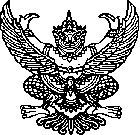 คำสั่ง องค์การบริหารส่วนตำบลโคคลานที่         / 2561เรื่อง แต่งตั้งคณะกรรมการจัดทำคู่มือปฏิบัติงานด้านการร้องเรียน/ร้องทุกข์(เรื่องร้องเรียนทั่วไปและเรื่องร้องเรียนจัดซื้อจัดจ้าง)------------------ด้วยสำนักงานคณะกรรมการป้องกันและปราบปรามการทุจริตแห่งชาติได้ทำบันทึกข้อตกลงความร่วมมือกับกระทรวงมหาดไทย โดยกรมส่งเสริมการปกครองส่วนท้องถิ่น Integrity and Transparency Assessment (ITA) ประจำปีงบประมาณ พ.ศ. 2558 โดยทางสำนักงานคณะกรรมการป้องกันและปราบปรามการทุจริตแห่งชาติเสนอการบูรณาการเครื่องมือการประเมินคุณธรรมการดำเนินงาน (Integrity Assessment) และดัชนี วัดความโปร่งใสของหน่วยงานภาครัฐ ของสำนักงานคณะกรรมการป้องกันและปราบปรามการทุจริตแห่งชาติ		เพื่อให้ การจัดทำคู่มือปฏิบัติงานด้านการร้องเรียน/ร้องทุกข์ (เรื่องร้องเรียนทั่วไปและเรื่องร้องเรียนการจัดซื้อจัดจ้าง) ขององค์การบริหารส่วนตำบลโคคลานเป็นไปตามวัตถุประสงค์ จึงแต่งตั้งคณะกรรมการจัดทำคู่มือ ปฏิบัติงานด้านการร้องเรียน/ร้องทุกข์ (เรื่องร้องเรียนทั่วไปและเรื่องร้องเรียนการจัดซื้อจัดจ้าง) ประกอบด้วย		1. นายกองค์การบริหารส่วนตำบล					ประธานกรรมการ2. ปลัดองค์การบริหารส่วนตำบล					รองประธานกรรมการ3. รองปลัดองค์การบริหารส่วนตำบล				กรรมการ4. หัวหน้าสำนักปลัด						กรรมการ5. ผู้อำนวยการกองคลัง						กรรมการ6. นิติกร							กรรมการ/เลขานุการ		ให้ผู้ได้รับการแต่งตั้งมีหน้าที่พิจารณา กลั่นกรอง ศึกษาข้อมูล นำมากำหนดเป็นคู่มือการปฏิบัติงานด้านการร้องเรียน/ร้องทุกข์ (เรื่องร้องเรียนทั่วไปและเรื่องร้องเรียนการจัดซื้อจัดจ้าง) ขององค์การบริหารส่วนตำบลโคคลาน เพื่อใช้เป็นแนวทางในการปฏิบัติงานต่อไป		ทั้งนี้  ตั้งแต่บัดนี้ เป็นต้นไป		               สั่ง ณ วันที่ 							     (ลงชื่อ) ............................... 								 (นายสมพร  สียางนอก)							 นายกองค์การบริหารส่วนตำบลโคคลานช่องทางความถี่ในการตรวจสอบช่องทางระยะเวลาดำเนินการรับข้อร้องเรียนเพื่อประสานหาทางแก้ไขหมายเหตุร้องเรียนด้วยตัวเอง ณ ศูนย์ดำรงธรรม องค์การบริหารส่วนตำบลโคคลานทุกครั้งที่มีผู้ร้องเรียนภายใน 1-2 วันทำการร้องเรียนผ่านเว็ปไซต์ องค์การบริหารส่วนตำบลโคคลานทุกวันภายใน 1-2 วันทำการร้องเรียนทางโทรศัพท์ 037-269939ทุกวันภายใน 1-2 วันทำการร้องเรียนทาง Facebookทุกวันภายใน 1-2 วันทำการ